Domenica 16 Luglio 2017*/**/***/****  ricognizione unicaIl comitato organizzatore NON RISPONDE di eventuali furti e/o danni subiti nei parcheggi o nelle scuderie .!! PARCHEGGI E SCUDERIE NON CUSTODITI !!MAGGIOREISEOInizio ore   8.006 anni Circa ore   8.455 anni *A seguire4 anni *Inizio ore   9.30C 135 fasi c.Circa ore 11.30C 145 G.P.A seguireC 130 tempo **A seguireC 125 tempo **Inizio ore 14.00B110 fasi c./ B100 fasi c./ B90 prec.***Circa ore 15.30C 120 fasi c. ****A seguireC 115 fasi c. ****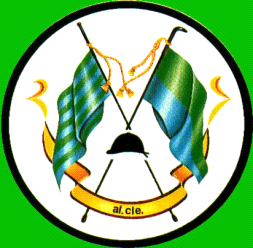 